UTUFEM 19Name of the Author:Affiliation of the Author:e mail Adress of the Author:Abstract: In this major section, background information, purpose, method(s), results and conclusions have to be given or in short form purpose+ method(s), results and conclusions are givenKey words: A, B, C, D, E.Totally max. 3000 words for the full paperOnly the first letter of the titles will be capitalized. The number of headings and sub-headings can be used as necessary. References should be given in the text (Author, Date) eg. (Fox, 2014). The main text should be prepared as a single file in .doc or .docx format with 1 pt. line spacing, with 12 pt. font size.IntroductionIn this section Background Information, Literature review, scientific gap followed by the purpose(s) are given.Materials and MethodsIn this section, the materials used and the method applied are to be smoothly given in detail.The materials may contain Lab equipment, field equipment, human and animals subjects, natural substances, industrial substances, survey questions, tests, computer modules and mathematical models.The methods may contain: Space/samples space, locations, restrictions or restriction conditions and processes ResultsThe results may be represented by a table or graph or images, then most important findings are given. Next you can explain the findings or compare them with others or make generalization if possible.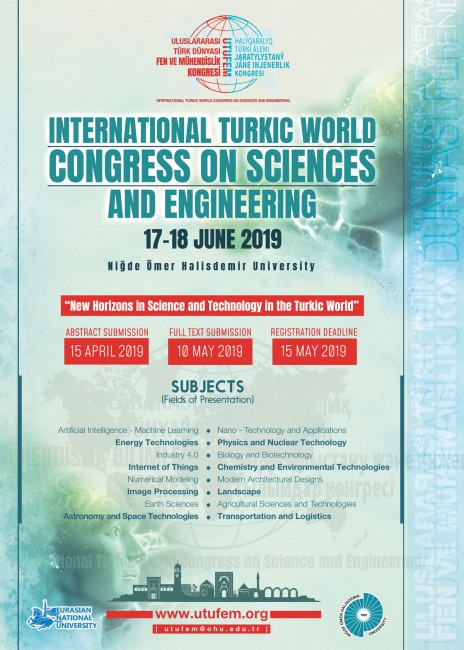 Figure 1. Example UTUFEM 19 poster (figure and its title should be centered)Table 1 Example  (table and its title should be centered)ConclusionsThis section is to be started with your original thesis. Then you can state your most important findings, explain your results, compare them with others or you can make generalize your findings.Next you can state restriction or conditions that apply for your research followed by recommendations.AcknowledgmentsIf applicable please state your thanks to …References All references in the text should appear at the end of the text in alphabetical order according to the surnames of the authors.Examples of the References (Harvard Style):BookDaniels, K., Patterson, G. and Dunston, Y. (2014). The ultimate student teaching guide. 2nd ed. Los Angeles: SAGE Publications, pp.145-151.JournalDismuke, C. and Egede, L. (2015). The Impact of Cognitive, Social and Physical Limitations on Income in Community Dwelling Adults With Chronic Medical and Mental Disorders. Global Journal of Health Science, 7(5), pp. 183-195.Conference ProceedingPalmer, L., Gover, E. and Doublet, K. (2013). Advocating for Your Tech Program. In: National Conference for Technology Teachers. [online] New York: NCTT, pp. 33-34. Available at: http://www.nctt.com/2013conference/advocatingforyourtechprogram/  (Accessed 11 Jan. 2014).Fox, R. (2014). Technological Advances in Banking. In: American Finance Association Northeast Regional Conference. Hartford: AFA, p. 24.Online SourceWorld Urbanization Prospects (2008). The 2011 Revision Population Database. (http://esa.un.org/unup/). Accessed 18 Dec. 2018ABC